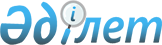 Об утверждении механизма оценки деятельности местных исполнительных органов по вопросам энергосбережения и повышения энергоэффективностиПриказ Министра по инвестициям и развитию Республики Казахстан от 12 декабря 2014 года № 264. Зарегистрирован в Министерстве юстиции Республики Казахстан 28 января 2015 года № 10160.
      В соответствии с подпунктом 6-5)  статьи 5 Закона Республики Казахстан от 13 января 2012 года "Об энергосбережении и повышении энергоэффективности", ПРИКАЗЫВАЮ:
      1. Утвердить прилагаемый  механизм оценки деятельности местных исполнительных органов по вопросам энергосбережения и повышения энергоэффективности.
      2. Комитету индустриального развития и промышленной безопасности Министерства по инвестициям и развитию Республики Казахстан (Ержанов А.К.) обеспечить:
      1) в установленном законодательством порядке государственную регистрацию настоящего приказа в Министерстве юстиции Республики Казахстан;
      2) в течение десяти календарных дней после государственной регистрации настоящего приказа в Министерстве юстиции Республики Казахстан, направление копии на официальное опубликование в средствах массовой информации и информационно-правовую систему "Әділет" республиканского государственного предприятия на праве хозяйственного ведения "Республиканский центр правовой информации Министерства юстиции Республики Казахстан";
      3) размещение настоящего приказа на интернет-ресурсе Министерства по инвестициям и развитию Республики Казахстан и на интранет-портале государственных органов;
      4) в течение десяти рабочих дней после государственной регистрации настоящего приказа в Министерстве юстиции Республики Казахстан представление в Юридический департамент Министерства по инвестициям и развитию Республики Казахстан сведений об исполнении мероприятий, предусмотренных подпунктом 1), 2) и 3)  пункта 2 настоящего приказа.
      3. Контроль за исполнением настоящего приказа возложить на вице-министра по инвестициям и развитию Республики Казахстан Рау А.П.
      4. Настоящий приказ вводится в действие по истечении десяти календарных дней после дня его первого официального опубликования.
      "СОГЛАСОВАН":
      Министр национальной экономики
      Республики Казахстан
      ________________ Е. Досаев
      26 декабря 2014 года Механизм оценки
деятельности местных исполнительных органов по вопросам
энергосбережения и повышения энергоэффективности
1. Общие положения
      1. Настоящий механизм оценки деятельности местных исполнительных органов по вопросам энергосбережения и повышения энергоэффективности (далее – механизм) разработан в соответствии с подпунктом 6-5)  статьи 5 Закона Республики Казахстан от 13 января 2012 года "Об энергосбережении и повышении энергоэффективности" (далее – Закон).
      2. В настоящем механизме используются следующие основные понятия:
      1) энергетический аудит (далее – энергоаудит) – сбор, обработка и анализ данных об использовании энергетических ресурсов в целях оценки возможности и потенциала энергосбережения и подготовки заключения по энергосбережению и повышению энергоэффективности;
      2) энергетическая эффективность (далее – энергоэффективность) – количественное отношение объема предоставленных услуг, работ, выпущенной продукции (товаров) или произведенных энергетических ресурсов к затраченным на это исходным энергетическим ресурсам;
      3) энергосбережение – реализация организационных, технических, технологических, экономических и иных мер, направленных на уменьшение объема используемых энергетических ресурсов;
      4) уполномоченный орган в области энергосбережения и повышения энергоэффективности (далее – уполномоченный орган) – центральный исполнительный орган, осуществляющий руководство в области энергосбережения и повышения энергоэффективности.
      Сноска. Пункт 2 - в редакции приказа Министра индустрии и инфраструктурного развития РК от 15.12.2022 № 718 (вводится в действие по истечении десяти календарных дней после дня его первого официального опубликования).


      3. Объектом оценки является деятельность местных исполнительных органов, которые реализуют государственную политику в пределах своей  компетенции в области энергосбережения и повышения энергоэффективности. 2. Механизм оценки деятельности местных исполнительных органов
по вопросам энергосбережения и повышения энергоэффективности
      4. Местные исполнительные органы областей, городов республиканского значения и столицы (далее - МИО) представляют ежегодно не позднее 30 января года, следующего за отчетным, уполномоченному органу на электронных носителях отчет о деятельности по вопросам энергосбережения и повышения энергоэффективности по форме согласно приложению 1 к настоящему механизму.
      Сноска. Пункт 4 - в редакции приказа Министра индустрии и инфраструктурного развития РК от 15.12.2022 № 718 (вводится в действие по истечении десяти календарных дней после дня его первого официального опубликования).


      5. Уполномоченный орган для оценки деятельности МИО проводит анализ представленных отчетов по следующим критериям:
      1) реализация в пределах своей компетенции государственной политики в области энергосбережения и повышения энергоэффективности и мероприятий дорожной карты по энергосбережению и повышению энергоэффективности;
      2) осуществление в пределах своей компетенции мониторинга за соблюдением нормативов энергопотребления государственными учреждениями;
      3) организация проведения энергоаудита государственных учреждений;
      4) организация проведения термомодернизации государственных учреждений;
      5) закуп и установка приборов учета энергетических ресурсов для государственных учреждений;
      6) закуп и установка автоматических систем регулирования теплопотребления для государственных учреждений;
      7) обеспечение модернизации паркового и уличного освещения с учетом использования энергосберегающих ламп;
      8) организация утилизации ртутьсодержащих энергосберегающих ламп, бывших в употреблении у населения.
      Сноска. Пункт 5 - в редакции приказа Министра индустрии и инфраструктурного развития РК от 15.12.2022 № 718 (вводится в действие по истечении десяти календарных дней после дня его первого официального опубликования).


      6. Оценка деятельности МИО по вопросам энергосбережения осуществляется уполномоченным органом по 40-бальной шкальной системе по баллам критериев согласно пункту 7 настоящего механизма.
      По каждому критерию определяются показатели, в соответствии с которыми выставляются соответствующие баллы.
      7. Показателями критериев оценки деятельности МИО являются:
      1) процентное выполнение мероприятий дорожной карты по энергосбережению и повышению энергоэффекивности (0-20 % - 1 балл, 21-40 % - 2 балла, 41-60 % - 3 балла, 61-80 % - 4 балла, 81-100 % - 5 баллов);
      2) процентный охват мониторинга за соблюдением нормативов энергопотребления государственными учреждениями от общего количества государственных учреждений (0-20 % - 1 балл, 21-40 % - 2 балла, 41-60 % - 3 балла, 61-80 % - 4 балла, 81-100 % - 5 баллов);
      3) ежегодное количество проведенных энергоаудитов государственных учреждений в процентном выражении от общего количества государственных учреждений (0-10 % - 1 балл, 11-20 % - 2 балла, 21-35 % - 3 балла, 36-50 % - 4 балла, 51-100 % - 5 баллов);
      4) ежегодное количество термомодернизации государственных учреждений в процентном выражении от общего количества государственных учреждений (0-10 % - 1 балл, 11-20 % - 2 балла, 21-35 % - 3 балла, 36-50 % - 4 балла, 51-100 % - 5 баллов);
      5) количество установленных приборов учета энергетических ресурсов для государственных учреждений в процентном выражении от общего количества государственных учреждений (0-20 % - 1 балл, 21-40 % - 2 балла, 41-60 % - 3 балла, 61-80 % - 4 балла, 81-100 % - 5 баллов);
      6) количество установленных автоматических систем регулирования теплопотребления для государственных учреждений в процентном выражении от общего количества государственных учреждений (0-20 % - 1 балл, 21-40 % - 2 балла, 41-60 % - 3 балла, 61-80 % - 4 балла, 81-100 % - 5 баллов);
      7) доля модернизированного паркового и уличного освещения с учетом использования энергосберегающих ламп от общего количества паркового и уличного освещения (0-20 % - 1 балл, 21-40 % - 2 балла, 41-60 % - 3 балла, 61-80 % - 4 балла, 81-100 % - 5 баллов);
      8) доля утилизированных ртутьсодержащих энергосберегающих ламп, бывших в употреблении у населения от запланированного объема за отчетный период (0-50 % - 1 балл, 51-65 % - 2 балла, 66-85 % - 3 балла, 86-95 % - 4 балла, 96-100 % - 5 баллов).
      Сноска. Пункт 7 - в редакции приказа Министра индустрии и инфраструктурного развития РК от 15.12.2022 № 718 (вводится в действие по истечении десяти календарных дней после дня его первого официального опубликования).


      8. Итоговая оценка МИО определяется путем сложения полученных результатов расчетов по всем критериям.
      Итоговая оценка считается:
      1) "низкая" ниже или равна 60 % от максимального балла;
      2) "средняя" между 61 % - 85 % от максимального балла;
      3) "высокая", равна или выше 86 % от максимального балла.
      9. По результатам оценки уполномоченный орган ежегодно не позднее 30 марта года, следующего за отчетным, готовит заключение о результатах оценки деятельности местных исполнительных органов по вопросам энергосбережения и повышения энергоэффективности по форме согласно  приложению 2 к настоящему механизму.
      10. Результаты оценки МИО по вопросам энергосбережения и повышения энергоэффективности публикуются на интернет-ресурсе уполномоченного органа. Отчет о деятельности по вопросам энергосбережения и повышения энергоэффективности
      Сноска. Приложение 1 - в редакции приказа Министра индустрии и инфраструктурного развития РК от 15.12.2022 № 718 (вводится в действие по истечении десяти календарных дней после дня его первого официального опубликования).
      ____________________________________________(наименование местного исполнительного органа)____________________________________________(отчетный период)
      * - для данной строки заполнение строк 2 - 7 не обязательно** - в графе 3 (Мероприятия/общее количество) указываются:в строке 1 - тот или иной мероприятие (-я);в строках 2 - 6 - общее количество государственных учреждений административно-территориальной единицы;в строке 7 - общее количество паркового и уличного освещения, находящегося на административно-территориальной единице.
      Форма 
      Заключение о результатах оценки деятельности местных
      исполнительных органов по вопросам энергосбережения и
      повышения энергоэффективности
      _____________________________________________________________________
                  (наименование местного исполнительного органа)
      __________________
      (отчетный период)
            Анализ эффективности деятельности центрального местного
      исполнительного органа по критериям оценки:
      _____________________________________________________________________
      _____________________________________________________________________
      _____________________________________________________________________
      _____________________________________________________________________
      _____________________________________________________________________
      _____________________________________________________________________
      _____________________________________________________________________
      _____________________________________________________________________
      _____________________________________________________________________
             Выводы и рекомендации:______________________________________
      _____________________________________________________________________
      _____________________________________________________________________
      _____________________________________________________________________
      _____________________________________________________________________
      _____________________________________________________________________
      _____________________________________________________________________
      _____________________________________________________________________
      _____________________________________________________________________
      _____________________________________________________________________
      _____________________________________________________________________
      Руководитель
      уполномоченного органа _____________ ______________________
                                  (подпись) (расшифровка подписи)
      Руководитель
      соответствующего
      структурного
      подразделения
      уполномоченного органа _____________ _________________________
                                  (подпись) (расшифровка подписи)
      "___" ______________ 20___ г.
					© 2012. РГП на ПХВ «Институт законодательства и правовой информации Республики Казахстан» Министерства юстиции Республики Казахстан
				
Министр
по инвестициям и развитию
Республики Казахстан
А. ИсекешевУтвержден
приказом Министра
по инвестициям и развитию
Республики Казахстан
от 12 декабря 2014 года № 264 Приложение 1
к механизму оценки деятельности
местных исполнительных органов
по вопросам энергосбережения
и повышения энергоэффективностиФорма
№ п/п
Наименование мероприятия
**Мероприятия/общее количество
В том числе
В том числе
*Информация о выполненной работе за отчетный период
№ п/п
Наименование мероприятия
**Мероприятия/общее количество
За отчетный период
Всего
*Информация о выполненной работе за отчетный период
1
2
3
4
5
6
1
Выполнение мероприятий и задач в области энергосбережения и повышения энергоэффективности в дорожной карте и в пределах своей компетенции, государственной политики от намеченных мероприятий
2
Процентный охват мониторинга за соблюдением нормативов энергопотребления государственными учреждениями от общего числа государственных учреждений в пределах своей компетенции
3
Количество проведенных энергоаудитов государственных учреждений от общего количества государственных учреждений
4
Количество проведенных термомодернизации государственных учреждений от общего количества государственных учреждений
5
Количество установленных приборов учета энергетических ресурсов для государственных учреждений от общего количества государственных учреждений
6
Количество установленных автоматических систем регулирования теплопотребления для государственных учреждений от общего количества государственных учреждений
7
Доля модернизированного паркового и уличного освещения с учетом использования энергосберегающих ламп от общего количества паркового и уличного освещения
8
Доля утилизированных ртутьсодержащих энергосберегающих ламп, бывших в употреблении у населения от запланированного объема за отчетный периодПриложение 2
к механизму оценки деятельности
местных исполнительных органов по
вопросам энергосбережения и
повышения энергоэффективности
№
п/п
Критерии оценки
Баллы оценки каждого критерия
1
2
3
1
Реализация в пределах своей компетенций государственной политики в области энергосбережения и повышения энергоэффективности и мероприятий по энергосбережению и повышению энергоэффективности, включенных в программу развития соответствующей территории;
2
Осуществление в пределах своей компетенции мониторинга за соблюдением нормативов энергопотребления государственными учреждениями;
3
Организация проведения энергоаудита государственных учреждений;
4
Организация проведения термомодернизации государственных учреждений;
5
Закуп и установка приборов учета энергетических ресурсов для государственных учреждений;
6
Закуп и установка автоматических систем регулирования теплопотребления для государственных учреждений;
7
Обеспечение модернизации паркового и уличного освещения с учетом использования энергосберегающих ламп;
8
Организация утилизации ртутьсодержащих энергосберегающих ламп, бывших в употреблении у населения.
Общая оценка:
Общая оценка:
Значение общей оценки:
Значение общей оценки: